J’habite dans le quartier d’Elluk. Dans mon quartier, il y a beaucoup de maisons mais pas beaucoup de voitures. Il y a des appartements et un commerce. Elluk est juste à côté du Warwick. De ma maison, on a un très belle vue sur l’ilot d’Erakor. Le village de Pango est juste en bas de mon quartier. Quand tu vas jusqu’en haut, on peut voir l’énorme pancarte de Digicel. Les gens qui habitent à Elluk viennent d’ailleurs : d’Australie, de Chine,  de Corée, de France, de Nouvelle-Zélande et un peu de d’ici. Les maisons à Elluk  sont grandes. Il ya beaucoup de grands jardins.J’aime mon quartier parce qu’il  y a beaucoup d’enfants et il est juste à côté de la mer.							Lola Kelleher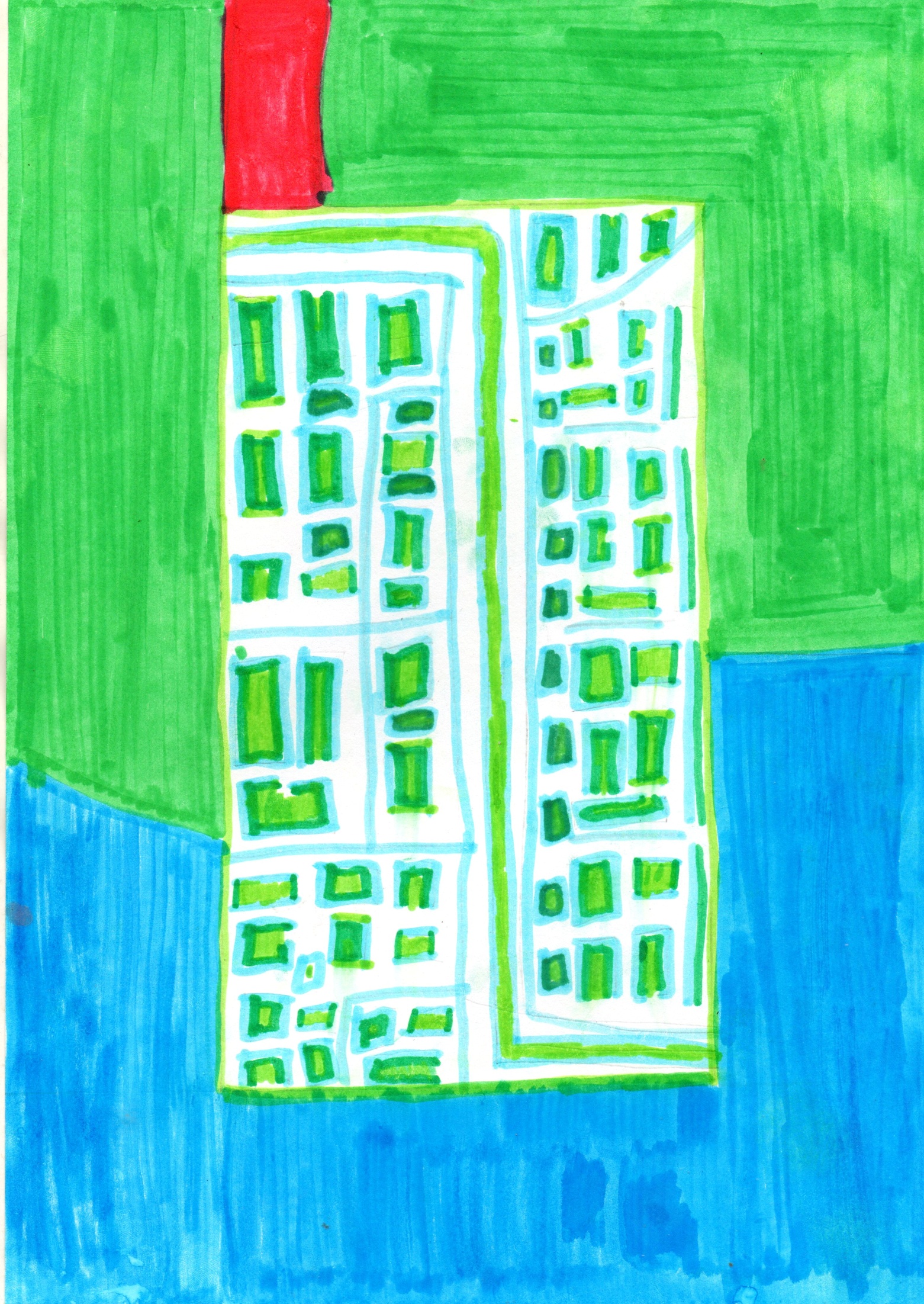 